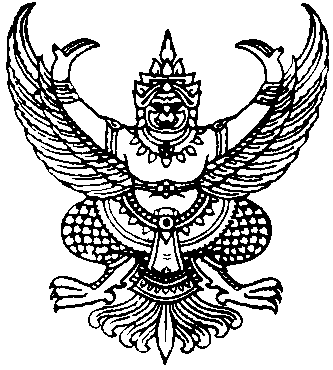                                                ประกาศเทศบาลตำบลปากน้ำฉวางเรื่อง ประกาศผู้ชนะการเสนอราคา จ้างทำพวงมาลางานรัฐพิธีวันปิยมหาราชโดยวิธีเฉพาะเจาะจง                                            ----------------------------------------------------		ตามที่ เทศบาลตำบลปากน้ำฉวาง ได้มีโครงการ จ้างทำพวงมาลางานรัฐพิธีวันปิยมหาราช                 โดยวิธีเฉพาะเจาะจง  นั้น		จ้างทำพวงมาลางานรัฐพิธีวันปิยมหาราช  เพื่อเป็นการแสดงออกถึงความสำนักในพระมหากรุณาธิคุณต่อพระบาทสมเด็จพระจุลจอมเกล้าเจ้าอยู่หัว  จำนวน  1  โครงการผู้ได้รับการคัดเลือก  ได้แก่นายสมชาย  เพิ่มรัตน์  โดยเสนอราคา  เป็นเงินทั้งสิ้น  1,000.-บาท  (หนึ่งพันบาทถ้วน)  รวมภาษีมูลค่าเพิ่มและภาษีอื่น  ค่าขนส่ง ค่าจดทะเบียน  และค่าใช้จ่ายอื่นๆ  ทั้งปวง                                                                                                                                                                                                                                                                                                                                                                                                                                                                                                                                                                                                                                                                                                                                                                                                                                                                                                                                                                                                                                                                         						ประกาศ  ณ  วันที่   19  เดือนตุลาคม  พ.ศ.  2561								(นายบุญธรรม  รุ่งเรือง)    นายกเทศมนตรีตำบลปากน้ำฉวาง